教務處  公告★10/22-10/24為成績紙本校正期~請於107年10月24日下午3點前繳交成績校正單至註冊組，逾期不受理。 備註1：請各年級同學務必於校正期限內確實完成績檢核，避免自身權益受損~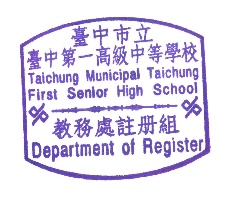                         註冊組 107.10.24      台中一中  107學年度第1學期考試成績校正單繳回時間107年    月   日  註：1.本單若有塗改，該”列”、”欄”成績修正視為無效，請於同單下一行或用新單填寫。    2.每張校正單限同一科目，同一考試別。    3.每位學生成績修正後老師皆請簽名確認。-------------------------------------------------請撕開--------------------------------------------------------台中一中  107學年度第1學期考試成績校正單繳回時間107年    月   日  註：1.本單若有塗改，該”列”、”欄”成績修正視為無效，請於同單下一行或用新單填寫。    2.每張校正單限同一科目，同一考試別。    3.每位學生成績修正後老師皆請簽名確認。考試別(請務必勾選)： □第一次定考考試別(請務必勾選)： □第一次定考考試別(請務必勾選)： □第一次定考考試別(請務必勾選)： □第一次定考考試別(請務必勾選)： □第一次定考考試別(請務必勾選)： □第一次定考考試別(請務必勾選)： □第一次定考科別(請自行填寫全名) ：科別(請自行填寫全名) ：科別(請自行填寫全名) ：科別(請自行填寫全名) ：科別(請自行填寫全名) ：科別(請自行填寫全名) ：科別(請自行填寫全名) ：欲修正成績之同學欲修正成績之同學欲修正成績之同學欲修正成績之同學原始成績修改後成績老師簽名班級(例：101)座號姓名學號原始成績修改後成績老師簽名本次繳回期限：107年10月24日下午3前繳至註冊組，逾期不受理。本次繳回期限：107年10月24日下午3前繳至註冊組，逾期不受理。本次繳回期限：107年10月24日下午3前繳至註冊組，逾期不受理。本次繳回期限：107年10月24日下午3前繳至註冊組，逾期不受理。本次繳回期限：107年10月24日下午3前繳至註冊組，逾期不受理。本次繳回期限：107年10月24日下午3前繳至註冊組，逾期不受理。本次繳回期限：107年10月24日下午3前繳至註冊組，逾期不受理。考試別(請務必勾選)：  □第一次定考考試別(請務必勾選)：  □第一次定考考試別(請務必勾選)：  □第一次定考考試別(請務必勾選)：  □第一次定考考試別(請務必勾選)：  □第一次定考考試別(請務必勾選)：  □第一次定考考試別(請務必勾選)：  □第一次定考科別(請自行填寫全名) ：科別(請自行填寫全名) ：科別(請自行填寫全名) ：科別(請自行填寫全名) ：科別(請自行填寫全名) ：科別(請自行填寫全名) ：科別(請自行填寫全名) ：欲修正成績之同學欲修正成績之同學欲修正成績之同學欲修正成績之同學原始成績修改後成績老師簽名班級(例：101)座號姓名學號原始成績修改後成績老師簽名本次繳回期限：107年10月24日下午3繳至註冊組，逾期不受理。本次繳回期限：107年10月24日下午3繳至註冊組，逾期不受理。本次繳回期限：107年10月24日下午3繳至註冊組，逾期不受理。本次繳回期限：107年10月24日下午3繳至註冊組，逾期不受理。本次繳回期限：107年10月24日下午3繳至註冊組，逾期不受理。本次繳回期限：107年10月24日下午3繳至註冊組，逾期不受理。本次繳回期限：107年10月24日下午3繳至註冊組，逾期不受理。